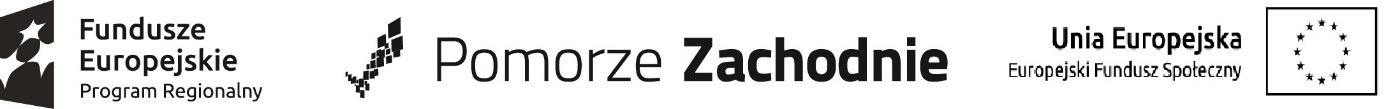    Załącznik nr 2 do SIWZOpis przedmiotu zamówieniaParametry techniczno - jakościoweDostawa  używanego autobusu na potrzeby Szkoły Podstawowej w CzłopieMinimalne wymogi techniczne dla samochodu
Dodatkowo: instrukcja w języku polskim, karta pojazdu, opis warunków gwarancji oraz inne wymagane prawem dokumenty umożliwiające rejestrację pojazdu, zamykany schowek w desce rozdzielczej.*) Pojazd musi posiadać zaświadczenie o przeprowadzonym badaniu technicznym pojazdu w rozumieniu ustawy z dnia 20 czerwca 1997 r. Prawo o ruchu drogowym (t.j. Dz. U. z 2018 r., poz.1990 ze zm.).Warunki realizacji dostawy1. Zamawiający dopuszcza składanie ofert o parametrach równoważnych lub lepszych. Wykonawca, który powołuje się na rozwiązania równoważne lub lepsze jest obowiązany wykazać, że oferowane przez niego rozwiązania spełniają wymagania określone przez zamawiającego.3. Dostarczony do siedziby Zamawiającego pojazd powinien:1) być sprawny technicznie i wolny od wad konstrukcyjnych, materiałowych i wykonawczych,2) posiadać napisane w języku polskim wszystkie dokumenty związane z eksploatacją i użytkowaniem pojazdu m.in.: instrukcję używania i obsługi pojazdu oraz urządzeń w nim zamontowanych, książkę gwarancyjną itp.,3) wskazywać taki stan baku, aby światło rezerwy nie było zapalone,4) posiadać na wyposażeniu, kamizelkę odblaskową, trójkąt ostrzegawczy, gaśnicę, apteczkę,4) spełniać wymagania techniczne określone przez obowiązujące przepisy dla pojazdów poruszających się po drogach publicznych, w tym warunki techniczne wynikające z ustawy z dnia 20 czerwca 1997 roku Prawo o ruchu drogowym (tekst jednolity: Dz. U. z 2018 r., poz. 1990 ze zm.) oraz rozporządzeń wykonawczych do tej ustawy, tj.: a) Rozporządzeniu Ministra Transportu, Budownictwa i Gospodarki Morskiej z dnia 25 marca 2013 r. w sprawie homologacji typu pojazdów samochodowych i przyczep  oraz ich przedmiotów wyposażenia lub części ( Dz. U. z 2015 r., poz. 1475),b) Rozporządzeniu Ministra Infrastruktury z dnia 31 grudnia 2002  r. w sprawie warunków technicznych pojazdów oraz zakresu ich niezbędnego wyposażenia (Dz. U. z 2016 r. poz. 2022 ze zm.)………….……………, dnia ……….……. r.  	   			………..…………………………………………………….……………
                                                                                                               (podpisy osób uprawnionych do reprezentowania 
                                                                                                               Wykonawcy lub posiadających pełnomocnictwo)*
* w przypadku reprezentacji na podstawie pełnomocnictwa musi być ono dołączone do oferty.	Lp.Wyszczególnienie parametrów Wymagania  ZamawiającegoParametry oferowane przez Wykonawcę podać/opisać spełnię/nie spełnię1Rodzaj pojazdu - rok produkcji nie starszy niż 2018 wymagane2Ilość miejsc siedzących: pasażerowie + kierowca 17+1wymagane3Pojazd posiada homologację na przewóz 17 osób + 1 miejsce kierowcawymagane4Kolor nadwozia: (preferowany szary, srebrny, grafitowy) wymagany5Tachograf cyfrowy wymagany6Rodzaj paliwa ONwymagane7Pojemność skokowa silnika min. 2000cm3wymagane8Moc silnika min 150 kMwymagane9Skrzynia biegów – manualna, co najmniej 5-cio biegowa + bieg wstecznywymagane10Liczba osi - 2wymagane11Układ kierowniczy ze wspomaganiemwymagane12Hamulce tarczowe z przodu i z tyłu wymagane13Układ ABS na 4 koła wymagane14Układ stabilizacji toru jazdy ESCwymagane15Układ ułatwiający ruszanie z miejsca na wzniesieniach HSAwymagane16Układy bezpieczeństwa LAC, EBA, EBW, RSCwymagane17Immobilizer wymagane18Alarm obwodowy wymagane19Czujniki parkowania przód / tyłwymagane20Tempomatwymagane21Ogranicznik prędkości maksymalnej do 100 km/hwymagane223-punktowe pasy bezpieczeństwa na wszystkich miejscach wymagane23Poduszki powietrzne kierowcy i pasażerawymagane24Klimatyzacja przód / tyłwymagane25Dodatkowe ogrzewanie postojowe niezależne od pracy silnika zasilane paliwem z funkcją programowaniawymagane26Odsuwane drzwi boczne (po prawej stronie) wyposażone w mechanizm elektrycznego otwierania z sygnałem dźwiękowym obsługiwany z miejsca kierowcy pojazdu z dodatkowymi uchwytami ułatwiającymi wejście i dodatkowym oświetleniem obszaru wsiadaniawymagane27Boczny stopień wejściowy ułatwiający wsiadanie do części pasażerskiejwymagane28Zamek centralny z dwoma pilotamiwymagane29Radio samochodowe CD/MP3 + głośniki wymagane30Reflektory halogenowe doświetlające zakrętywymagane31Światła przeciwmgielnewymagane32Światła do jazdy dziennej wymagane33Oświetlenie wewnętrzne kabiny wymagane34Lusterka boczne sterowane z kabiny i podgrzewanewymagane35Pełnowymiarowe koło zapasowe z zestawem narzędziwymagane36Komputer pokładowywymagane37Wyświetlacz komunikatów w języku polskim wymagane38Kamera cofania załączana automatycznie z sygnalizatorem dźwiękowymWymagane39Fotel kierowcy z zagłówkiem z regulacją przesuwu, pochylenia oparcia, pochylenia siedziska, regulacją wysokości, regulacją odcinka lędźwiowego i podłokietnikiem wymagane40 Fotel pasażera podwójny z zagłówkami wymagane41Fotele pasażerów w tylnej części kabiny pochylane z zagłówkami i podłokietnikamiwymagane42Siedzenia - tapicerka materiałowa, o wysokiej wytrzymałości na przetarcia i zabrudzenia wymagane43Kolumna kierownicy z regulacją konta pochylenia i wysunięcia wymagane44 Szyba przednia podgrzewana elektrycznie wymagane45Wycieraczki z czujnikiem deszczu wymagane46Szyby przednie boczne sterowane elektrycznie wymagane47Lusterka boczne, elektrycznie regulowane, podgrzewane i składane, kierunkowskazy w lusterkachwymagane48Nadwozie całe przeszklone, szyby przyciemniane w tylnej części z szybami otwieranymi wymagane49Luk dachowy z wyjściem awaryjnymwymagane50Podłoga w przedziale pasażerskim pokryta wykładziną antypoślizgową i wodoodporną wymagane51Półki pod sufitem do przewożenia bagażu z nawiewem powietrza i oświetleniem dla każdego miejsca  wymagane52Automatyczne włączane światła mijania wymagane53Chlapacze przód / tyłwymagane54Automatyczna blokada zamków po ruszeniuwymagane55Wyposażenie dodatkowe – opony zimowe na felgach wymagane56Gwarancja na pojazd wraz z wyposażeniem bez limitu kilometrów (licząc od dnia zakupu autobusu) co najmniej 12 m-cywymagane57Odbiór dostawy na miejscu  w siedzibie Zamawiającego, Urząd Miasta i Gminy w Człopie, ul. Strzelecka 2, 78-630 Człopa   wymagane 58Przedmiot zamówienia obejmuje także pakiet ubezpieczenia pojazdu (AC, OC, NW, Assistance) wymagane